НАКАЗВід 11.03.2019 №65Про запобігання всім видам дитячоготравматизму серед учнів закладів загальної середньої освіти району під час проведеннявесняних канікул 2018/2019 навчального  року Керуючись п. 3.2.6 Положення про Управління освіти адміністрації Основ’янського району Харківської міської ради, затвердженого рішенням                 1 сесії Харківської міської ради 7 скликання «Про затвердження положень виконавчих органів Харківської міської ради 7 скликання» від 20.11.2015                      № 7/15, в редакції рішення 10 сесії Харківської міської ради 7 скликання від 21.12.2016 № 451/16, з метою запобігання випадкам дитячого травматизму під час проведення канікул, відпочинку дітей у весняний період 2018/2019 навчального рокуНАКАЗУЮ:Покласти на директорів закладів загальної середньої освіти персональну відповідальність за збереження життя та здоров’я дітей в організованих дитячих колективах під час шкільних канікул, навчальних екскурсій, відпочинку дітей у весняний період 2018/2019 навчального року.З 25.03.2019 по 02.03.2019Головному спеціалісту Управління освіти Дерев’янко Т.Є. забезпечити контроль за безумовним дотриманням правил та заходів безпеки під час шкільних канікул, навчальних екскурсій, відпочинку дітей у весняний період 2018/2019 навчального року в підпорядкованих закладах загальної середньої освіти. З 25.03.2019 по 02.03.20193. Директорам закладів загальної середньої освіти району:3.1. Забезпечувати неухильне виконання нормативних документів з питань  запобігання всім видам дитячого травматизму.Під час проведення весняних шкільних  канікул 3.2. При організації екскурсій, туристичних подорожей дотримуватися вимог Інструкції щодо організації та проведення екскурсій і подорожей з учнівською та студентською молоддю, затвердженої наказом Міністерства освіти і науки України від 02.10.2014 № 1124, зареєстрованої Міністерством юстиції України 27.10.2014 за № 1341/26118.Під час весняних шкільних  канікул 3.3. Провести відповідну роз’яснювальну роботу з учнями щодо дотримання правил безпечної поведінки на водних об’єктах у весняний період, з легкозаймистими та токсичними речовинами, вибухонебезпечними предметами і речовинами, дотримання правил пожежної безпеки і безпеки дорожнього руху тощо.До 25.03.20193.4. Організувати проведення первинних інструктажів з учасниками освітнього процесу з усіх питань безпеки життєдіяльності.До 25.03.20194. Завідувачу ЛКТО Управління освіти Остапчук С.П. розмістити цей наказ на сайті Управління освіти.До 15.03.20195. Контроль за виконанням цього наказу покласти на заступника начальника Управління освіти Прохоренко О.В.Начальник Управління освіти	    О.С. НИЖНИКЗ наказом ознайомлені:Прохоренко О.В.Дерев’янко Т.Є.Остапчук С.П.Лашина Н.В.Дерев’янко 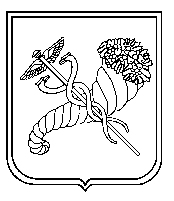 